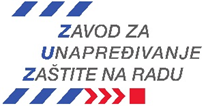 AKCIJSKI PLAN MJERA I AKTIVNOSTI ZA UNAPREĐIVANJE ZAŠTITE NA RADU(PREDLOŽAK)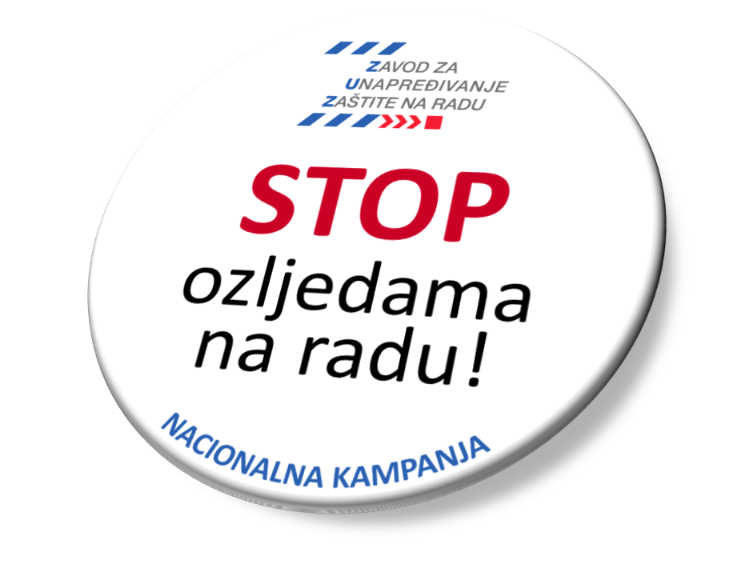 Zagreb, 2017. godinaAkcijski plan za 2017. godinu obuhvaća:Plan unutarnjeg nadzoraIzrada Pravilnika i drugih akataProgram osposobljavanjaSuradnju dionika zaštite na radu unutar tvrtke/ustanove i izvan nje/njihAnalizu ozljeda na raduProcjenu rizikaIzbora povjerenika/koordinatora radnika za zaštitu na raduAkcijski plan mjera i aktivnosti za unapređivanje zaštite na raduPlan unutarnjeg nadzoraIzraditi plan nadzora po organizacijskim cjelinamaOdrediti temu nadzora (rad s neispravnim sredstvima rada, alkotestiranje, izvođenje radnog postupka, korištenje osobne zaštitne opreme,...)Pripremiti chek listu za provođenje unutarnjeg nadzoraPredlaganje mogućih rješenja odgovornim osobama ukoliko se nadzorom utvrde nedostaci i propustiUtvrditi plan mjera i aktivnosti za unapređivanje stanja zaštite na raduIzrada plana kontrolnih nadzora nakon poduzetih aktivnosti Provjera učinkovitosti poduzetih mjeraPravilnici i drugi aktiIzraditi i usvojiti Pravilnik o zaštiti na radu Ažurirati postojeći Pravilnik o zaštiti na radu sukladno pokazateljima dobivenim analizom ozljeda na raduIzraditi Plan evakuacije i spašavanjaPisanim putem imenovati ovlaštenika poslodavcaPisanim putem odrediti osobu za pružanje prve pomoćiPisanim putem odrediti osobu za provođenje vježbi evakuacije i spašavanjaPisanim putem odrediti osobu za provjeru alkoholiziranosti radnikaProgram osposobljavanjaIzraditi ili obaviti reviziju postojećeg programa osposobljavanjaProvesti osposobljavanje za rad na siguran način u onim organizacijskim cjelinama u kojima je stanje zaštite na radu najlošije, a sukladno procjeni rizika i rezultatima dobivenim analizom ozljeda na raduProvesti edukaciju menadžmentaIzraditi prezentaciju za potrebe osposobljavanjaIzraditi i kreirati ispitna pitanja za poslove na mjestima rada sukladno procjeni rizika Izraditi obrazovnu literaturuPredložiti imenovanje ovlaštenika poslodavca po organizacijskim cjelinamaProvesti edukaciju poslodavca i ovlaštenika poslodavcaProvesti stručno osposobljavanja radnika na poslovima s posebnim uvjetima radaProvesti edukaciju zaposlenika imenovanog za pružanje prve pomoćiProvesti edukaciju zaposlenika imenovanog za provjeru alkoholiziranosti radnika Provesti edukaciju osobe imenovane za provođenje vježbi evakuacije i spašavanjaProvesti najmanje jednom u dvije (2) godine vježbu evakuacije i spašavanjaIzraditi plan sudjelovanja poslodavca, ovlaštenika poslodavca, stručnjaka ZNR, povjerenika/koordinatora radnika za zaštitu na radu na stručnim skupovima, seminarima i radionicama iz područja zaštite na raduRazmotriti implementaciju norme za sustav upravljanja zaštitom zdravlja i sigurnosti te edukaciju zaposlenika koji će vršiti auditSuradnja dionika zaštite na radu unutar tvrtke/ustanove i izvan nje/njih Intenzivirati suradnju u planiranju, provedbi i nadzoru svih mjera i aktivnosti u području zaštite na radu od strane Menadžmenta - Ovlaštenika poslodavca – Odbora zaštite na radu – Povjerenika/koordinatora radnika za zaštitu na radu - Stručnjaka zaštite na radu- Radničkog vijeća – Nadležnog specijaliste medicine rada i sportaOstvariti suradnju s predstavnicima sindikata i poslodavaca u Povjerenstvima za unapređivanje zaštite na radu na teritorijalnoj i sektorskoj raziniRazmjenjivati iskustva kroz primjere dobre prakse u području zaštite na raduAnaliza ozljeda na raduU slučaju nastanka ozljeda na radu potrebno je utvrditi razloge nastanka, propuste i mjere kako se isto ne bi ponovilo  Evidentirati sve ozljede na radu i profesionalna oboljenja te na osnovu tih podataka izraditi analizu ozljeda na radu za prethodnu godinu te za razdoblje od najmanje tri (3) godineNa osnovu rezultata analize planirati i poduzeti mjere i aktivnosti za unapređivanje zaštite na raduIzraditi akcijski plan i hodogram aktivnosti u tekućoj godiniProcjena rizikaIzraditi procjenu rizika i stalno ažurirati postojeću sukladno stvarnom i zatečenom stanju u tvrtki te prisutnim rizicima na mjestima radaU izradu procjene rizika i njeno ažuriranje obvezno uključiti radnike, povjerenika radnika za zaštitu na radu, ovlaštenika poslodavca, stručnjaka zaštite na radu, a poželjno je uključiti specijalistu medicine rada i sporta te stručnjake iz drugih područja ovisno o djelatnosti poslodavca i rizicimaIzbor povjerenika radnika za zaštitu na raduProvesti izbor povjerenika radnika za zaštitu na radu i njihovih zamjenikaUključiti povjerenika radnika za zaštitu na radu u rad Odbora za zaštitu na raduUključiti povjerenika ranika za zaštitu na radu u izradu Procjene rizikaOmogućiti povjereniku radnika za zaštitu na radu stručno osposobljavanje i prisustvovanje na stručnim seminarima i radionicama iz područja zaštite na raduAKCIJSKI PLAN MJERA I AKTIVNOSTI ZA UNAPREĐIVANJE ZAŠTITE NA RADUAKCIJSKI PLAN MJERA I AKTIVNOSTI ZA UNAPREĐIVANJE ZAŠTITE NA RADUAKCIJSKI PLAN MJERA I AKTIVNOSTI ZA UNAPREĐIVANJE ZAŠTITE NA RADUAKCIJSKI PLAN MJERA I AKTIVNOSTI ZA UNAPREĐIVANJE ZAŠTITE NA RADUAKCIJSKI PLAN MJERA I AKTIVNOSTI ZA UNAPREĐIVANJE ZAŠTITE NA RADUAKCIJSKI PLAN MJERA I AKTIVNOSTI ZA UNAPREĐIVANJE ZAŠTITE NA RADUAKCIJSKI PLAN MJERA I AKTIVNOSTI ZA UNAPREĐIVANJE ZAŠTITE NA RADURBNAZIV ZADATKA/AKTIVNOSTINOSITELJ ZADATKA / AKTIVNOSTIOSTALI SUDIONICI ZADATKA / AKTIVNOSTIROK PROVEDBE ZADATKA/AKTIVNOSTIKONTROLA PROVOĐENJA ZADATKA / AKTIVNOSTIOSTVARENI REZULTATABCDEFG1.2.3.4.5.